人工流產決策諮商專業服務人員培訓進階課程 簡章一、課程介紹：
基於參照世界衛生組織2015年《提供安全流產照護和流產後避孕照護的健康照護工作角色-人工流產前後諮商》三大目標：一、向所有婦女，提供科學、準確且易理解的訊息；二、對提出人工流產需求的婦女，依其意願進行非主導性諮商；三、以優質人工流產服務，結合流產前後照護療程，提供全面避孕訊息和服務。以維護婦女生育自主權。因而這項服務涉及醫師、護理師、心理師或社工師的跨域合作。本課程，進階提供實作經驗與服務案例，希望促進人工流產決策諮商服務的伴侶諮商技巧、青少年決策諮商與家庭會談技巧、失胎悲傷諮商技巧等技能。完訓並通過課程測驗者，由臺灣醫療健康諮商心理學會授予完訓證書。完訓名冊並將提交國民健康署參考。二、主辦單位：臺灣醫療健康諮商心理學會三、協辦單位：婦產科醫學會、中華民國護理師護士公會全國聯合會、中華民國醫務社會工作協會(繼續教育積分申請中)。四、參與對象：醫師、護理師、心理師、社工師、社區心理衛生中心相關人員等。(完成第一階段8小時「人工流產決策諮商專業服務人員培訓課程」者優先)
【線上課程須完成上午、下午各簽到+簽退一次(共4次報到紀錄)，依規定完成簽到、簽退及課後滿意度者，始核給繼續教育積分。】五、視訊課程：2022年5月 29日（日）8：50~16：20課前一週提供視訊連結   六、報名費用：    (1).研習費用2,000元    (2).主辦、協辦單位會員享七折優惠1,400元                      (3).學生及早鳥優惠享九折1,800元
(學生須回傳相關證件，早鳥優惠限5/1前報名並繳款者)七、匯款帳號
台北富邦(012)南京東路分行  帳號：8211-0000-018375
戶名：社團法人臺灣醫療健康諮商心理學會八、報名資訊(本計畫保留錄取與否之裁量權)：
報名表單及QR CODE：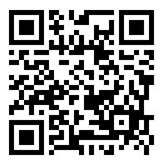     聯絡窗口：醫心學會 吳苡慎專員 02-2502-7518
E-mail：jasperwu1728@gmail.com時間課程主題主講者 8 :50-9 :10核心能力前測 9：10-10: 10心理師提供人工流產決策諮商之實作經驗李玉嬋 諮商心理師10：10-11：10醫師提供人工流產決策諮商之實作經驗江千代 婦產科醫師11：10-12：10社工師提供人工流產決策諮商之實作經驗林麗玲 社工組長13：00-14：00人工流產決策諮商之伴侶會談技巧侯南隆 諮商心理師14：00-15：00青少年人工流產決策諮商之家庭會談技巧林欣怡 諮商心理師15：00-16：00失去胎兒的悲傷諮商李玉嬋 諮商心理師16: 00-16 :20核心能力後測驗